                              ETS                  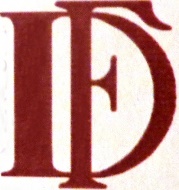 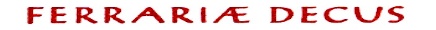 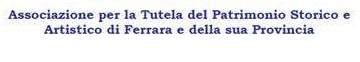 Sede: via G. Mentessi, 4 – 44121 Ferrara Tel.: 0532 767436        C.F.: 93004460387e-mail:info@ferrariaedecus.itpec:ferrariaedecus@pec.it              www.ferrariaedecus.itCircolare n. 4/2024Ferrara, 19 marzo 2024Gent. Socie e Soci,Mercoledì 3 aprile 2024 - Sala Agnelli della Biblioteca Ariostea (via delle Scienze, 17)CONVOCAZIONE DI ASSEMBLEA ORDINARIA DEI SOCIÈ indetta in prima convocazione martedi 2 Aprile 2024 alle ore 24, presso la sede di Via Mentessi 4, ed in seconda convocazione alle ore 16 di Mercoledi 3 Aprile 2024, presso la sala Agnelli della Biblioteca Ariostea, l’Assemblea Ordinaria dei Soci per l’approvazione del Bilancio 2023 dell’Associazione, che avrà il seguente svolgimento:Presentazione e relazione del Tesoriere al Bilancio al 31/12/2023Relazione della PresidenteCessione della Pieve di San VenanzioPreventivo 2024Relazione del revisore unicoDiscussione e votazioneDalle ore 17.00, aperta alla cittadinanza, conferenza dalla presidente Marialucia Menegatti dal titolo: Il più illustre “sepolto vivo” di Casa d’Este: don Giulio, tra amori, privilegi e congiure.Cordiali saluti.                                                                                                                        La presidentedott.ssa Marialucia Menegatti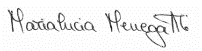 Assemblea Generale ordinaria dei Soci del 3 Aprile 2024La S.V. è vivamente pregata di partecipare o farsi rappresentare consegnando la sottostante delega ad un Socio.                   Ogni Socio potrà rappresentare un massimo di cinque delegheDELEGAIl sottoscritto………………………………………………………………………..Delega il Socio……………………………………………………………………………a rappresentarlo a tutti gli effetti, nell’Assemblea Ordinaria 2024, indetta per l’approvazione del Bilancio 2023.							Firma del Delegante